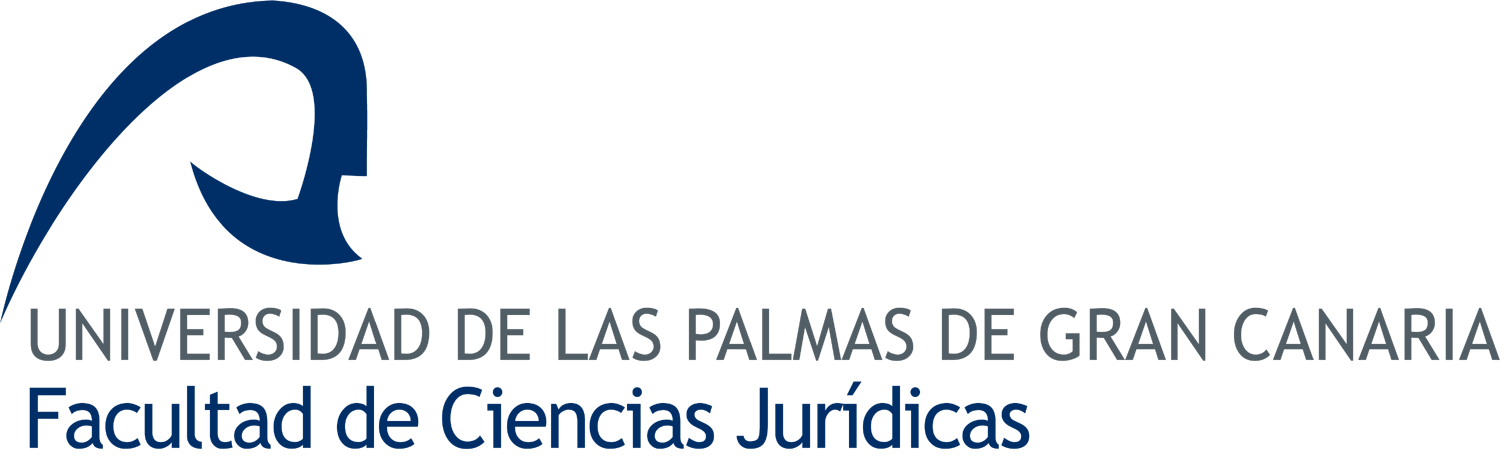 FICHA DE ACCIÓN TUTORIAL PARA EL ALUMNADO EN 5ª, 6ª Y 7ª CONVOCATORIATitulaciónAsignaturaTutor/aEstudianteNº de convocatorias consumidasNº de convocatorias consumidasPrograma de reuniones de tutoría (opcional, si procede)Actividades de aprendizaje complementarias (opcional, si procede)Actividades de evaluación orientativa (opcional, si procede)Observaciones (opcional, si procede)